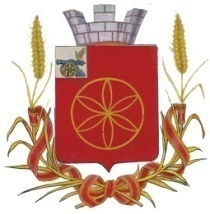 АДМИНИСТРАЦИЯ  МУНИЦИПАЛЬНОГО ОБРАЗОВАНИЯРУДНЯНСКИЙ РАЙОН СМОЛЕНСКОЙ ОБЛАСТИП О С Т А Н О В Л Е Н И Еот  05.03.2020                             № 98В соответствии с Порядком разработки и утверждения административных регламентов предоставления муниципальных услуг, утвержденным постановлением Администрации муниципального образования Руднянский район Смоленской области от 12.12.2012 № 562(в редакции постановления Администрации муниципального образования Руднянский район Смоленской области от10.10.2019 №418), руководствуясь Федеральным законом от 27.07.2010 № 210-ФЗ «Об организации предоставления государственных и муниципальных услуг», Уставом муниципального образования Руднянский район Смоленской области, Администрация муниципального образования Руднянский район Смоленской области п о с т а н о в л я е т:1. Внести в Административный регламент предоставления муниципальной услуги «Постановка на учет граждан в качестве нуждающихся в жилых помещениях, предоставляемых по договорам социального найма на территории Руднянского городского поселения Руднянского района Смоленской области», утвержденный постановлением Администрации муниципального образования Руднянский район Смоленской области от 27.03.2018 № 107, следующие изменения:1.1. Изложить подраздел 1.3 Административного регламента в следующей редакции:«1.3. Требования к порядку информирования о предоставлении муниципальной  услуги.1.3.1. Информирование заявителей о предоставлении муниципальной услуги осуществляется посредством:- консультирования сотрудником отдела по архитектуре, строительству и ЖКХ Администрации муниципального образования Руднянский район Смоленской области при обращении заявителя в устной форме, по почте, по электронной почте или по телефонной связи;- размещения информационных материалов на официальном сайте муниципального образования Руднянский район Смоленской области в информационно-телекоммуникационной сети «Интернет»;-консультирования специалистами СОГБУ МФЦ.1.3.2. Сведения о месте нахождения, графике работы, номерах контактных телефонов и адресах электронной почты СОГБУ МФЦ, включая территориально обособленные структурные подразделения СОГБУ МФЦ, размещены в информационно-телекоммуникационной сети «Интернет» на официальном сайте СОГБУ МФЦ.1.3.3. Консультации по процедуре предоставления муниципальной услуги осуществляются по телефонам отдела по архитектуре, строительству и ЖКХ Администрации муниципального образования Руднянский район Смоленской области, СОГБУ МФЦ, а также на личном приеме, при письменном обращении.Консультации проводят:- сотрудники отдела по архитектуре, строительству и ЖКХ Администрации муниципального образования Руднянский район Смоленской области;- специалисты СОГБУ МФЦ.1.3.4. Информация о муниципальной  услуге размещается:- на информационном стенде Администрации муниципального образования Руднянский район Смоленской области;- на официальном сайте муниципального образования Руднянский район Смоленской области в информационно-телекоммуникационной сети «Интернет»;- на официальном сайте СОГБУ МФЦ в информационно-телекоммуникационной сети «Интернет»;- в федеральной государственной информационной системе «Единый портал государственных и муниципальных услуг (функций)» (далее – Единый портал), а также в региональной государственной информационной системе «Портал государственных и муниципальных  услуг (функций) Смоленской области» (далее – Региональный портал).1.3.5. Размещаемая информация содержит:- извлечения из нормативных правовых актов, устанавливающих порядок и условия предоставления муниципальной услуги;- порядок обращений за получением муниципальной услуги;- перечень документов, необходимых для предоставления муниципальной услуги, и требования, предъявляемые к этим документам;- сроки предоставления муниципальной  услуги; - форму заявления о предоставлении муниципальной  услуги;- текст Административного регламента;- порядок информирования о ходе предоставления муниципальной  услуги;- информацию об отделе по архитектуре, строительству и ЖКХ Администрации муниципального образования Руднянский район Смоленской области и СОГБУ МФЦ с указанием их места нахождения, графике работы, контактных телефонов, адресов электронной почты, адресов сайтов в информационно-телекоммуникационной сети «Интернет».».1.2.Изложить пункт 2.2.1. подраздела 2.2. раздела 2 Административного регламента в следующей редакции:«2.2.1.	Муниципальная услуга предоставляется Администрацией муниципального образования Руднянский район Смоленской области в лице отдела по архитектуре, строительству и ЖКХ Администрации муниципального образования Руднянский район Смоленской области».1.3. Наименование подраздела 2.6. раздела 2 Административного регламента изложить в следующей редакции:«Исчерпывающий перечень документов, необходимых в соответствии с федеральными и областными нормативными правовыми актами для предоставления муниципальной услуги, которые находятся в распоряжении государственных органов, органов местного самоуправления и иных организаций и которые заявитель вправе представить по собственной инициативе, и информация о способах их получения заявителями, в том числе в электронной форме, и порядке их представления.».1.4. Абзац 6 пункта 2.6.3. подраздела 2.6. раздела 2 признать утратившими силу.1.5. Изложить пункт 2.7.3 подраздел 2.7. раздела 2Административного регламента в следующей редакции:«2.7.3. Отдел по архитектуре, строительству и ЖКХ Администрации муниципального образования Руднянский район Смоленской области не вправе требовать от заявителя:- представления документов и информации или осуществления действий, представление или осуществление которых не предусмотрено нормативными правовыми актами, регулирующими отношения, возникающие в связи с предоставлением муниципальной услуги;- представления документов и информации, которые в соответствии с федеральными и областными нормативными правовыми актами, муниципальными правовыми актами находятся в распоряжении органов, предоставляющих муниципальную услугу, органов местного самоуправления и (или) подведомственных органам местного самоуправления организаций, участвующих в предоставлении муниципальных услуг, за исключением документов, указанных в части 6 статьи 7 Федерального закона от 27.07.2010 № 210-ФЗ «Об организации предоставления государственных и муниципальных услуг»;- представления документов и информации, отсутствие и (или) недостоверность которых не указывались при первоначальном отказе в приеме документов, необходимых для предоставления муниципальной услуги, либо в предоставлении муниципальной услуги, за исключением случаев, предусмотренных пунктом 4 части 1 статьи 7 Федерального закона от 27.07.2010 № 210-ФЗ «Об организации предоставления государственных и муниципальных услуг»».1.6. Наименование подраздела 2.14.раздела 2 Административного регламента изложить в следующей редакции:«2.14. Требования к помещениям, в которых предоставляется муниципальная услуга, к залу ожидания, местам для заполнения запросов о предоставлении муниципальной услуги, информационным стендам с образцами их заполнения и перечнем документов, необходимых для предоставления каждой муниципальной услуги, размещению и оформлению визуальной, текстовой и мультимедийной информации о порядке предоставления такой услуги, в том числе к обеспечению доступности для инвалидов указанных объектов в соответствии с законодательством Российской Федерации о социальной защите инвалидов».1.7. Пункт 2.15.1.подраздела 2.15. раздела 2 изложить в следующей редакции:         «2.15.1. Показателями доступности муниципальной услуги являются:1) транспортная доступность мест предоставления муниципальной услуги;2) обеспечение беспрепятственного доступа к помещениям, в которых предоставляется муниципальная услуга;3) размещение информации о порядке предоставления муниципальной услуги в информационно-телекоммуникационной сети «Интернет»;4) возможность получения муниципальной услуги с использованием Единого портала и (или) Регионального портала.5) возможность либо  невозможность  получения   муниципальной   услуги   в многофункциональном центре предоставления государственных и муниципальных услуг (в том числе в полном объеме), в любом обособленном подразделении органа исполнительной власти, предоставляющего муниципальную услугу, по выбору заявителя (экстерриториальный принцип)».1.8. Дополнить пункт 2.15.2. подраздела 2.15. раздела 2 подпунктом 5 следующего содержания:5) возможность либо невозможность получения   муниципальной   услуги   в многофункциональном центре предоставления государственных и муниципальных услуг посредством запроса о предоставлении нескольких государственных и (или) муниципальных услуг в многофункциональных центрах предоставления государственных и муниципальных услуг, предусмотренного статьей 15.1 Федерального закона № 210-ФЗ (далее – комплексный запрос)».1.9. Наименование подраздела 2.16. раздела 2 Административного регламента изложить в следующей редакции:            «2.16. Иные требования, в том числе учитывающие особенности предоставления муниципальных услуг в многофункциональных центрах предоставления государственных и муниципальных услуг, особенности предоставления муниципальной услуги по экстерриториальному принципу (в случае, если муниципальная  услуга предоставляется по экстерриториальному принципу) и особенности предоставления муниципальных услуг в электронной форме».1.10. Дополнить подраздел 2.16. раздела 2 пунктом  2.16.9. следующего содержания:«2.16.9. Предоставление муниципальной услуги по экстерриториальному принципу не осуществляется».1.11. Дополнить подраздел 2.16. раздела 2 пунктом  2.16.10. следующего содержания:«2.16.10.  Предоставление муниципальной услуги в рамках комплексного запроса  не осуществляется »;1.12. Наименование раздела 3 Административного регламента изложить в следующей редакции:«3. Состав, последовательность и сроки выполнения административных процедур (действий), требований к порядку их выполнения, в том числе особенностей выполнения административных процедур (действий) в электронной форме, а также особенностей выполнения административных процедур (действий) в многофункциональных центрах предоставления государственных и муниципальных услуг».1.13. Подраздел 3.1. раздела 3 Административного регламента – исключить.           1.14. Приложение № 2 к Административному регламенту «Блок-схема предоставления муниципальной услуги «Постановка на учет граждан в качестве нуждающихся в жилых помещениях, предоставляемых по договорам социального найма на территории Руднянского городского поселения Руднянского района Смоленской области»  – признать утратившим силу.           2.  Настоящее постановление вступает в силу после его официального опубликования в соответствии с Уставом муниципального образования Руднянский район Смоленской области.Глава  муниципального образования                        Руднянский район Смоленской области                                                 Ю.И. ИвашкинО внесении изменений в Административный регламент предоставления муниципальной Услуги «Постановка на учет граждан в качестве нуждающихся в жилых помещениях, предоставляемых по договорам социального найма на территории Руднянского городского поселения Руднянского района Смоленской области»